ПОЛУПРИЦЕП КОНТЕЙНЕРОВОЗ NS 3 P45 R1 M2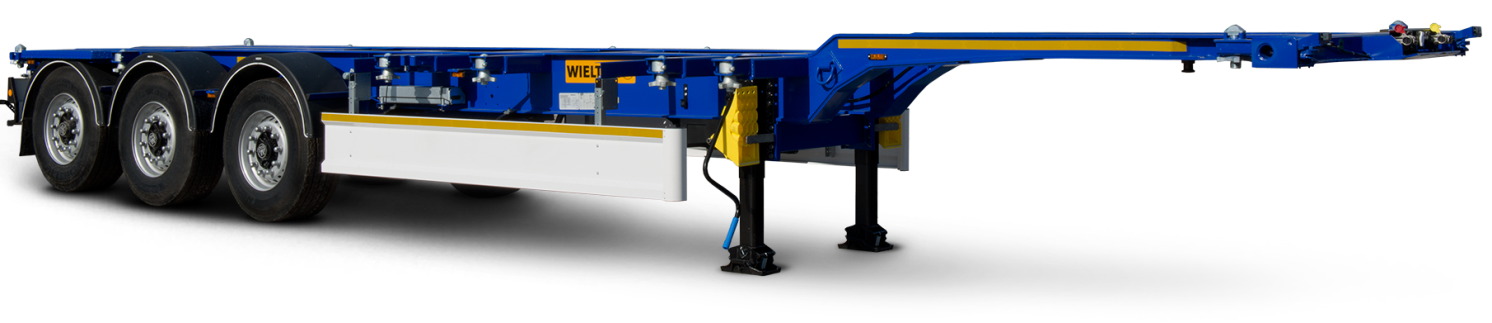 ТЕХНИЧЕСКИЕ ДАННЫЕ:Производитель сохраняет за собой право изменения технических параметров транспортного средства.				 PамаКузов – площадкастальная конструкция из стали S 700 с повышенной прочностьюдвухдиапазонные опорные ногиплита сцепки с 2-дюймовым шкворнемзадний буфер в соответствии с ЕСЕбоковая защита в соответствии с ЕСЕ1 x 20' - помещается в середине  (позиция 0),1 x 20' - помещается сзади полуприцепа (позиция 0),1 x 30' - помещается сзади полуприцепа (позиция 1),2 x 20' - полуприцеп раздвинут (позиция 1),1 x 40' плоский - полуприцеп раздвинут (позиция 1),1 x 40' тоннель - полуприцеп раздвинут (позиция 1),1 x 45' - полуприцеп раздвинут (позиция 2),механизм выдвижения задней части полуприцепа, площадка в задней части полуприцепачетыре паромные петли на сторонуШасси1 x 20' - помещается в середине  (позиция 0),1 x 20' - помещается сзади полуприцепа (позиция 0),1 x 30' - помещается сзади полуприцепа (позиция 1),2 x 20' - полуприцеп раздвинут (позиция 1),1 x 40' плоский - полуприцеп раздвинут (позиция 1),1 x 40' тоннель - полуприцеп раздвинут (позиция 1),1 x 45' - полуприцеп раздвинут (позиция 2),механизм выдвижения задней части полуприцепа, площадка в задней части полуприцепачетыре паромные петли на сторону3-осное SAF/BPW дисковое - техническая нагрузка оси до 9000 кг,пневмоподвеска, первая ось поднимается в автоматическом циклеклапан поднятия и опускания грузового кузоваВысота ССУ – 1 100 мм1 x 20' - помещается в середине  (позиция 0),1 x 20' - помещается сзади полуприцепа (позиция 0),1 x 30' - помещается сзади полуприцепа (позиция 1),2 x 20' - полуприцеп раздвинут (позиция 1),1 x 40' плоский - полуприцеп раздвинут (позиция 1),1 x 40' тоннель - полуприцеп раздвинут (позиция 1),1 x 45' - полуприцеп раздвинут (позиция 2),механизм выдвижения задней части полуприцепа, площадка в задней части полуприцепачетыре паромные петли на сторонуСистема торможения WABCOЭлектрическое оборудованиесоответствует  требованиям ADRавтоматическая регулировка тормозовантиблокировочная система EBS с функцией Vehicle Stability  - „RSP” или  „RSS” или „TRS”24 v в соответствии с ECE и ADR, задние фары комплексные: светодиодные – LED: позиционные вольфрамовые лампочки: свет заднего движения, противотуманные фары, света поворотников освещение номерных знаков, (лампочки) габаритные огни и боковое освещение диодные (LED) светоотражающие таблички, 2 подключаемые розетки и розетки EBS на передней стенке без проводовПокраска	24 v в соответствии с ECE и ADR, задние фары комплексные: светодиодные – LED: позиционные вольфрамовые лампочки: свет заднего движения, противотуманные фары, света поворотников освещение номерных знаков, (лампочки) габаритные огни и боковое освещение диодные (LED) светоотражающие таблички, 2 подключаемые розетки и розетки EBS на передней стенке без проводоввсе стальные элементы перед покраской дважды поддаются дробеструйной обработке в автоматических камерах,   покраска производится в автоматических камерах в RAL....Цвет кузова – площадки -24 v в соответствии с ECE и ADR, задние фары комплексные: светодиодные – LED: позиционные вольфрамовые лампочки: свет заднего движения, противотуманные фары, света поворотников освещение номерных знаков, (лампочки) габаритные огни и боковое освещение диодные (LED) светоотражающие таблички, 2 подключаемые розетки и розетки EBS на передней стенке без проводовКолесаПрочие элементыстальные дискишины 385/55 R 22,5 - 7 штук (BRIDGESTONE, CONTINENTAL)2 клина под колёса с креплением,инструментальный ящик с замком6 крыльев с брызговиками,корзина на одно запасное колесо в задней части полуприцепаДополнительные опцииДополнительные опцииШины MICHELINШины BRIDGESTONE R 168/CONTINENTALсчётчик пробеганестандартный цвет рамы и стоекогнетушитель 6кгящик под огнетушительГАРАНТИЯ:ГАРАНТИЯ:2 года без лимита пробега.2 года без лимита пробега.Розничная Цена: ПО ЗАПРОСУРозничная Цена: ПО ЗАПРОСУАДРЕС ПЕРЕДАЧИ ТОВАРА:  г. МоскваСРОК ПОСТАВКИ: ПО СОГЛАСОВАНИЮ! ТЕХНИЧЕСКИЕ ДАННЫЕ:Чертеж и технические данные присланы в приложении настоящего предложения. Все массы указаны без опционного оборудования и запасного колеса с допуском  +/-5%. СЕРТИФИКАЦИЯ:Техника сертифицирована согласно ТР ТС 018/2011.Полная длина (п/п сдвинутый)mm11 215Полная длина (п/п раздвинутый)mm13 770Высота платформы (верхняя часть)mm1 250Высота платформы (нижняя часть)mm1 130Высота седлаmm1 100Допустимый полный весkg39 000Собственный весkg5 990Нагрузка на осьkg3 x 9000Нагрузка на седлоkg12 000